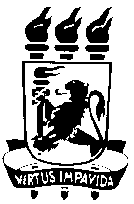   DE PERNAMBUCO DE  E  HUMANAS                                          SELEÇÃO DE MESTRADO 2018RESULTADO DA ETAPA 1 – CANDIDATOS CLASSIFICADOSANTONIO DE ODILON BRITO MADUREIRAARTHUR HENRIQUE VIEIRA DE ALBUQUERQUEBARBARA SUELLEN DE MORAIS BARACHOCORRINA OLIVEIRA ARRUDADALTON ERICK DA SILVA SANTOSDIEGO CASTRO RABELOEDSON DE OLIVEIRA SILVAEDSON GONÇALVES DA SILVAEVELYN MICHELINE GOMES FERREIRAFILIF NAMBERAGLESCIKELLY HERMINIA FERREIRAJOAQUIM CERQUEIRA FORTES PERESJOSEILDO INÁCIO DOS SANTOSMARIA ISABEL DO COUTO SOARESMAXIMILLAN DE S. SALESNATÁLIA TEIXEIRA RODRIGUESRYCHARD KLYSMAN DE ARRUDA CINTRASHARLON SANTOS DE LUCENATAÍS DA SILVA BRASILTHALLYSSON DOUGLAS DA SILVATHIAGO DA SILVA PAZTIÊ FELIX